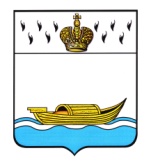                            ГЛАВА                    Вышневолоцкого городского округаПостановлениеот 08.12.2021                                                                                               № 27-пгг. Вышний ВолочекО проведении публичных слушаний по проектубюджета муниципального образования Вышневолоцкий городской округ Тверской области на 2022 год и на плановый период 2023 и 2024 годов      В соответствии с Федеральным законом от 06.10.2003 № 131-ФЗ «Об общих принципах организации местного самоуправления в Российской Федерации», Уставом Вышневолоцкого городского округа Тверской области, Положением о бюджетном процессе в муниципальном образовании «Город Вышний Волочек», утвержденным решением Вышневолоцкой городской Думы  от 01.11.2016 № 9, решением Думы Вышневолоцкого городского округа от 26.09.2019 № 12 «Об утверждении Положения о порядке организации и проведения публичных слушаний в Вышневолоцком городском округе», постановляю:Назначить публичные слушания по проекту бюджета муниципального образования Вышневолоцкий городской округ Тверской области на 2022 год и на плановый период 2023 и 2024 годов на 21 декабря 2021 года в 17 часов 00 минут.Провести публичные слушания в здании Администрации Вышневолоцкого городского округа по адресу: Тверская область, г. Вышний Волочек, Казанский проспект, д. 17, 1 этаж, кабинет № 104, зал заседаний.Организатором проведения публичных слушаний является Администрация Вышневолоцкого городского округа.Поручить подготовку документов и проведение публичных слушаний по проекту бюджета муниципального образования Вышневолоцкий городской округ Тверской области на 2022 год и на плановый период 2023 и 2024 годов Финансовому управлению администрации Вышневолоцкого городского округа (руководитель Верховская Л.В.).Создать рабочую группу по подготовке и проведению публичных слушаний по проекту бюджета муниципального образования Вышневолоцкий городской округ Тверской области на 2022 год и на плановый период 2023 и 2024 годов (приложение).Установить, что ознакомиться с проектом бюджета  муниципального образования Вышневолоцкий городской округ Тверской области на 2022 год и на плановый период 2023 и 2024 годов можно в газете «Вышневолоцкая правда» и на официальном сайте муниципального образования Вышневолоцкий городской округ Тверской области в информационно-телекоммуникационной сети «Интернет» (www.v-volok.ru) со дня официального опубликования настоящего постановления до дня проведения публичных слушаний включительно.Установить, что предложения и замечания по проекту бюджета  муниципального образования Вышневолоцкий городской округ Тверской области на 2022 год и на плановый период 2023 и 2024 годов принимаются в письменном виде в Финансовом управлении администрации Вышневолоцкого городского округа по адресу: Тверская область, г. Вышний Волочек, Казанский проспект, д. 17, 2 этаж, каб. 207 и 208 со дня официального опубликования настоящего постановления по 20.12.2021 включительно (ежедневно с 8 до 12 часов и с 13 до 17 часов (с понедельника по четверг), с 8 до 12 часов и с 13 до 16 часов, (пятница) кроме субботы и воскресенья). Контроль за исполнением настоящего постановления оставляю за собой.Настоящее постановление вступает в силу со дня его подписания и подлежит официальному опубликованию в газете «Вышневолоцкая правда», а также размещению на официальном сайте муниципального образования Вышневолоцкий городской округ Тверской области в информационно-телекоммуникационной сети «Интернет».Глава Вышневолоцкого городского округа                                          Н.П. РощинаПриложениек постановлению Главы Вышневолоцкого городского округаот 08.12.2021   № 27-пг    Рабочая группапо подготовке и проведению публичных слушаний по рассмотрению проекта бюджета муниципального образования Вышневолоцкий городской округ Тверской области на 2022 год и на плановый период 2023 и 2024 годовВерховская Любовь Валерьевна – руководитель Финансового управления администрации Вышневолоцкого городского округа, председатель рабочей группы;Травкина Ольга Вячеславовна - руководитель отдела сводного планирования бюджета Финансового управления администрации Вышневолоцкого городского округа, заместитель председателя рабочей группы;Ефимова Виктория Николаевна - главный специалист отдела казначейского исполнения бюджета Финансового управления администрации Вышневолоцкого городского округа, секретарь рабочей группы.Члены рабочей группы:Петрова Надежда Геннадьевна - руководитель Управления экономического развития Администрации Вышневолоцкого городского округа;Новикова Марина Константиновна – руководитель Правового управления Администрации Вышневолоцкого городского округа;Тихонова Надежда Александровна – главный специалист отдела сводного планирования бюджета Финансового управления администрации Вышневолоцкого городского округа. Глава Вышневолоцкого городского округа                                          Н.П. Рощина